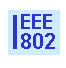 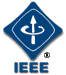 IEEE P802.21 Media Independent Handover ServicesMeeting Minutes of the IEEE P802.21m Document Revision Task Group 			Chair: Charles E. Perkins Minutes taken by: Subir Das [DCN 21-13-0185-00-REVP]Wednesday, PM1 Meeting, September 18, 2013 Meeting called to order by Chair at 1:45PM Meeting Agenda (21-13-0170-01-00) is presented by the ChairThe IEEE 802.21m task group is scheduled to meet on Wednesday PM1 and  Thursday AM2. The agenda was approved with no objections.Chair mentioned that he has not received IEEE 802.21-2009 version in MS WORD from IEEE-SA stuff. This is an important step that needs to happen.  WG chair indicated that he will follow-up with the IEEE-SA staff on this matter.DCN-21-13-0182-01-REVP has been created to list the issues that are identified so far. Action item: To go over the comment resolution documents of 802.21c and 802.21d  and figure out what comments were not addressed due to the previous inability of modifying the base specification. Meeting adjourned at 2:30pmSecond Day PM1 Meeting: Tuesday, Sept 17Meeting cancelled.